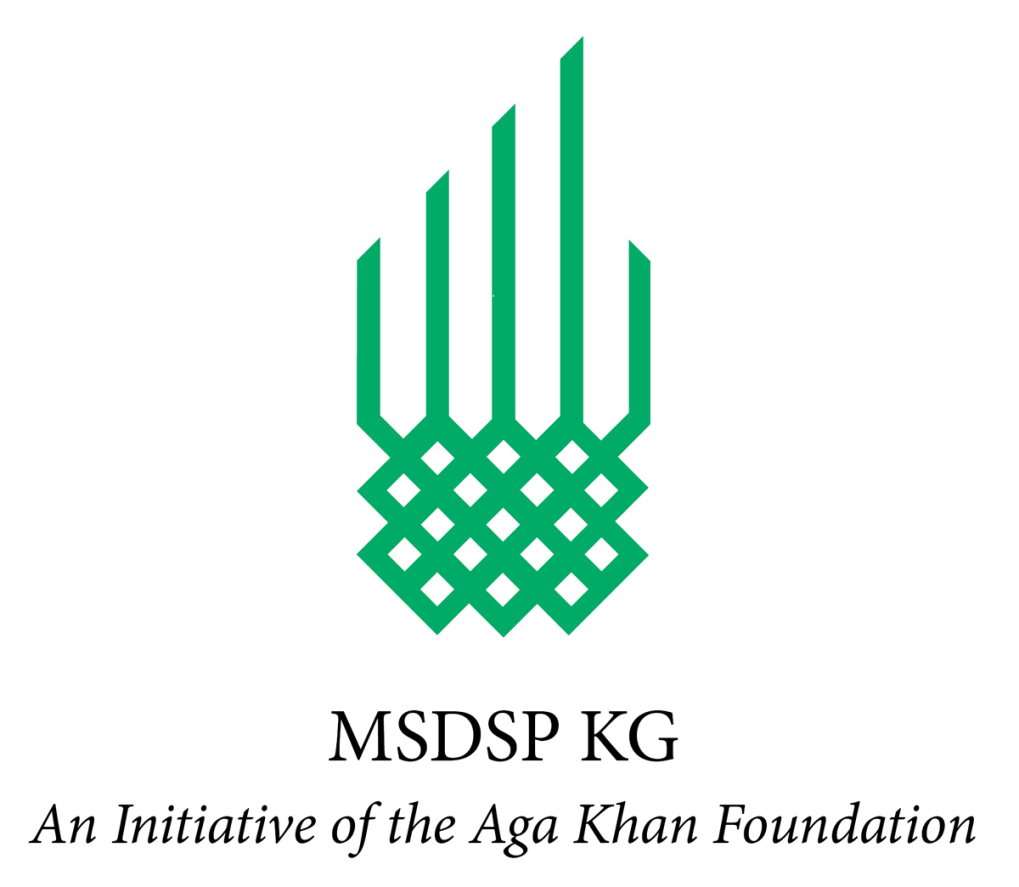 Стандартная тендерная документацияна закупку товаровметодом запроса ценовых предложенийСОДЕРЖАНИЕПРИГЛАШЕНИЕ К УЧАСТИЮ В ЗАПРОСЕ ЦЕНОВЫХ ПРЕДЛОЖЕНИЙ		      (Приложение № 1)ПЕРЕЧЕНЬ ЦЕН И ГРАФИК ПОСТАВОК		     (Приложение № 2) ИНФОРМАЦИЯ О ТЕХНИЧЕСКОМ СООТВЕТСТВИИ 	     (Приложение №3)ФОРМА ЗАЯВКИ / СВЕДЕНИЯ О КВАЛИФИКАЦИИ(Приложение №4)Приложение № 1ПРИГЛАШЕНИЕ К УЧАСТИЮ В ЗАПРОСЕ КОТИРОВОК  Уважаемый Поставщик,Общественный Фонд Программы поддержки развития горных сообществ Кыргызстана (далее ОФ «MSDSP KG»), инициатива Фонда Ага Хана ув рамках проекта «Расширение возможностей женщин через предоставление доступа для устойчивых предпринимателей» (WE CARE) приглашает к участию в тендере на поставку оргтехники и других товаров в проектные учреждения и запрашивает тендерные предложения по нижеследующим Лотам:Лот №1 - Поставка бытовой техники в г. Бишкек и Чуйскую область;Лот №2 - Поставка оборудования и орг техники в г. Бишкек, г. Токтогул и Чуйскую область;Подробную информацию Вы можете найти в приложенной Тендерной документации. Всем заинтересованным поставщикам необходимо предоставить заполненные (с подписью и печатью) формы в Тендерной документации предоставив оригинал ценовой котировки (конверт) вместе с прилагаемыми приложениями, запечатанный в конверт с обязательной маркировкой «Тендер RFQ-MSDSPKG-MKG_ECDP-IA001» Вы можете предоставить оригинал ценовой котировки (конверт) вместе с прилагаемыми приложениями, запечатанный в конверт с обязательной маркировкой «Тендер RFQ-MSDSPKG-MKG_ECDP-IA001» Поставка бытовой техники в г. Г.Бишкек и Чуйскую область, Последний срок предоставления тендерных документов: не позднее 15:00, 26 июня 2024 года.Предложения, поступившие с опозданием, будут отклонены.Если Вам необходимы какие-либо уточняющие сведения, пожалуйста обращайтесь по тел.: 0 3222 72300/отдел закупок/+996 770 005 038ОФ «MSDSP KG» ждет Ваше тендерное предложение и заранее благодарит Вас за проявленный интерес к тендерам АКФ/MSDSP KG.Общественный Фонд Программы поддержки развития горных сообществ Кыргызстана (далее ОФ «MSDSP KG»), инициатива Фонда Ага Хана в рамках проекта «Посадка и защита деревьев» приглашает к участию в тендере по поставке строительных материалов для ограждения и запрашивает тендерные предложения по нижеследующим Лотам:Информация по техническим спецификациям и требуемым объемам прилагается. Вам необходимо предоставить ценовое предложение по всем позициям Лота/Лотов, объединенным в настоящем приглашении. Оценка будет производиться по всем позициям Лота. Контракт присуждается компании, предложившей наименьшую общую оцененную стоимость по всем позициям Лота.  Вы можете предоставить оригинал ценовой котировки (конверт) вместе с прилагаемыми приложениями, запечатанный в конверт с обязательной маркировкой «Тендер RFQ-MSDSPKG-MKG_ECDP-IA001» Поставка бытовой техники в г. Г.Бишкек и Чуйскую область, Поставка оборудования и орг техники в г. Г.Бишкек и Чуйскую область, адресовано и доставлено по адресу: офис ОФ MSDSP KG, город Бишкек, ул. Токомбаева  (Бизнес центр Монако) 25.Дополнительную информацию или какие-либо уточняющие сведения можно получить по тел.: +996 770 005 038 либо по адресу электронной почты: quotations.msdspkg@akdn.org Крайний срок подачи ценовых котировок является: 26.06.2024 г. 15:00 ч. (местное время).Ваша ценовая котировка должна быть на русском или кыргызском языке и должна сопровождаться соответствующей технической документацией и другими печатными материалами или уместной информацией по каждой позиции.Поставщик должен предоставить следующий перечень документов вместе с тендерной заявкой для подтверждения квалификации:Юридические документы участника для проверки правомочности Участника,     для юридических лиц: копия свидетельства МЮ КР и Устава организации;    для физических лиц: копию свидетельства о регистрации индивидуального предпринимателя; Справку Налоговой службы об отсутствии задолженности по налогам и страховым взносам к окончательному сроку подачи конкурсных заявок (принимаются электронные справки);Не менее 1 копии успешно завершённых контрактов на общую сумму не менее 150 тыс. сом (выполнение аналогичных поставок), выполненных в течение последних 2 лет со схожими техническими характеристиками;Ваша Тендерная заявка должна также содержать следующие заполненные формы и документы с подписью и печатью:Перечень цен и график поставок;Информация о Техническом соответствии товаров и материалов.Форма тендерной заявки/ Сведения о квалификацииТЕХНИЧЕСКОЕ ОПИСАНИЕ: Участник торгов должен представить полное техническое описание предлагаемого оборудования/товара. ЦЕНЫ: Цены указываются в Кыргызских сомах для требуемых товаров/услуг, включая транспортировку до конечного места назначения, указанного в ТД, которая должна включать все налоги, НДС, таможенные сборы, стоимость наземных транспортных услуг и погрузки/разгрузки.АЛЬТЕРНАТИВНЫЕ ПРЕДЛОЖЕНИЯ: Каждому поставщику разрешается предоставлять только одно ценовое предложение и не разрешается изменять его, альтернативные предложения не рассматриваются. ОЦЕНКА КОТИРОВОК: при оценке котировок Покупатель определит оценочную стоимость по каждой тендерной заявке путем уточнения цены котировки через исправление всех возможных арифметических ошибок следующим образом: в случае расхождения между суммами, прописанными цифрами и словами, определяющей будет сумма, прописанная словами. в случае расхождения между единичной стоимостью и общей суммой, полученной путем умножения единичной стоимости на количество, определяющей будет указанная единичная стоимость. если Поставщик откажется принимать исправление, его котировка будет отклонена. ПРИСУЖДЕНИЕ КОНТРАКТА. ОФ «MSDSP KG» выбирает победителя основываясь на принципе «наилучшая цена/предложение», согласно критериям, указанным в Запросе на предоставление заявки. Несмотря на то, что цена является важным критерием, она не является основным. Участник с наименьшим ценовым предложением не является победителем тендера по умолчанию. ОФ «MSDSP KG» оставляет за собой право выбрать Участника, которого посчитает наиболее подходящим для выполнения поставок, его оценка окончательна и никакие изменения или дополнительная информация, кроме запрошенных ОФ «MSDSP KG» у всех Участников в случае возникновения вопросов, рассматриваться не будут. Следовательно, первоначальное предложение должно содержать оптимальные условия поставки как по стоимости или цене, так и с технической стороны. ОФ «MSDSP KG» оставляет за собой право вести обсуждения в случае, если посчитает таковое необходимым.Никто из Участников не должен предпринимать попыток связаться с членами тендерной комиссии в период оценки предложений, в противном случае Участник автоматически будет дисквалифицирован.ПЕРИОД ДЕЙСТВИЯ ПРЕДЛОЖЕНИЯ: Ваша котировка должна быть действительной в течение 60 дней, начиная с крайнего срока получения котировок.ГРАФИК И УСЛОВИЯ ПОСТАВКИ: Ожидаемый срок выполнения услуг не позднее 14 календарных дней с даты подписания контракта. ГАРАНТИЯ: Предложенные товары должны быть новыми.ОПЛАТА ПО СЧЕТАМ может производиться следующим образом: 100 % оплаты будет произведено после завершения полного объема поставок в течение тридцати (30) календарных дней со дня подписания Акта приема товаров и предоставления документов по оплате Поставщиком.АДРЕС ДОСТАВКИ/ПУНКТ НАЗНАЧЕНИЯ: все Лоты должны быть доставлены по адресу, указанному в приложении №2Приложение № 2ПЕРЕЧЕНЬ ЦЕН И ГРАФИК ПОСТАВОКИнформация о компании:Наименование компании: _________________________________________________________________________________________Ф.И.О. уполномоченного представителя компании: 				_______________________________________	(Название компании: _______________________________________, согласен обеспечить Фонд MSDSP KG, товарами/услугами, отвечающими следующим характеристикам, согласно общим условиям и ответственности, которым я обязуюсь следовать.ЛОТ №1Поставка бытовой техники в г.Бишкек и Чуйскую областьОжидаемый срок завершения поставок не позднее 14 календарных дней с даты подписания контракта.Общая стоимость должна указываться с учетом всех налогов, перевозки и разгрузки до адреса доставки.Срок действия ценового предложения в течение 60 дней Дата «_____»                          2024 г._______________________                      ________________________              _____________________________(Наименование Поставщика)                             (ФИО, Должность)                               (Подпись и печать)Эл. адрес:____________________Телефон:_____________________              Юр.адрес:_____________________			Приложение №3ДОКУМЕНТЫ, ПОДТВЕРЖДАЮЩИЕ ВЫШЕУКАЗАННЫЕ ТЕХНИЧЕСКИЕ СПЕЦИФИКАЦИИ НА ПРЕДЛАГАЕМОЕ ОБОРУДОВАНИЕ (КОПИИ СЕРТИФИКАТОВ СООТВЕТСТВИЯ), ДОЛЖНЫ БЫТЬ ПРЕДОСТАВЛЕНЫ ВМЕСТЕ С ТЕНДЕРНЫМ ПРЕДЛОЖЕНИЕМ.Требования к упаковке: Все материалы должны быть упакованы в соответствующем виде для транспортировки.Перед поставкой (отправкой) потребителю Поставщик в обязательном порядке приглашает представителя ОФ «MSDSP KG» для осмотра партии товара на соответствие с указанными техническими спецификациями.Дата «_____»                          2024 г._______________________                       _______________________             ____________________(Наименование Поставщика)                             (ФИО, Должность)                               (Подпись и печать)Приложение № 4ПЕРЕЧЕНЬ ЦЕН И ГРАФИК ПОСТАВОКИнформация о компании:Наименование компании: _________________________________________________________________________________________Ф.И.О. уполномоченного представителя компании: 				_______________________________________	(Название компании: _______________________________________, согласен обеспечить Фонд MSDSP KG, товарами/услугами, отвечающими следующим характеристикам, согласно общим условиям и ответственности, которым я обязуюсь следовать.ЛОТ №2Поставка оборудования и орг техники в г. Бишкек, г. Токтогул и Чуйскую областьОжидаемый срок завершения поставок не позднее 14 календарных дней с даты подписания контракта.Общая стоимость должна указываться с учетом всех налогов, перевозки и разгрузки до адреса доставки.Срок действия ценового предложения в течение 60 дней Дата «_____»                          2024 г._______________________                      ________________________              _____________________________(Наименование Поставщика)                             (ФИО, Должность)                               (Подпись и печать)Эл. адрес:____________________Телефон:_____________________              Юр.адрес:_____________________			Приложение №5ДОКУМЕНТЫ, ПОДТВЕРЖДАЮЩИЕ ВЫШЕУКАЗАННЫЕ ТЕХНИЧЕСКИЕ СПЕЦИФИКАЦИИ НА ПРЕДЛАГАЕМОЕ ОБОРУДОВАНИЕ (КОПИИ СЕРТИФИКАТОВ СООТВЕТСТВИЯ), ДОЛЖНЫ БЫТЬ ПРЕДОСТАВЛЕНЫ ВМЕСТЕ С ТЕНДЕРНЫМ ПРЕДЛОЖЕНИЕМ.Требования к упаковке: Все материалы должны быть упакованы в соответствующем виде для транспортировки.Перед поставкой (отправкой) потребителю Поставщик в обязательном порядке приглашает представителя ОФ «MSDSP KG» для осмотра партии товара на соответствие с указанными техническими спецификациями.Дата «_____»                          2024 г._______________________                       _______________________             ____________________(Наименование Поставщика)                             (ФИО, Должность)                               (Подпись и печатПриложение №6ФОРМА ТЕНДЕРНОЙ ЗАЯВКИ  	______________________ [дата]Кому	: ОФ «MSDSP KG»Адрес: Кыргызская Республика, город Бишкек, ул. Токомбаева (Бизнес центр Монако) 25Наименование тендера: _______________________Изучив Тендерную документацию, включая все приложения, мы, нижеподписавшиеся, предлагаем выполнить поставку полного объема строительных материалов для ограждения в полном соответствии с условиями Тендерной документации на сумму: Лот No1: Поставка бытовой техники на сумму______ [указать цену лота цифрами и прописью) сом;ВСЕГО: _______________ [указать общую сумму Тендерной заявки цифрами и прописью] сом. (Примечание: Поставщик указывает цены по тем лотам, по которым он подает Тендерную заявку). "Перечень цен», является неотъемлемой частью Тендерной заявки и включает все затраты, налоги, пошлины и сборы, изымаемые на территории Кыргызской Республики (если требования конкурсной документации иные, включить иные условия).Мы предлагаем завершить выполнение полного объема работ, описанных в Контракте в течение периода ___________месяцев / дней с даты подписания контракта.Мы понимаем, что вы не обязаны принимать предложение с наименьшей стоимостью, или какое-либо другое из полученных Вами предложений.Настоящим подтверждаем, что данная тендерное предложение соответствует сроку действия тендерной заявки, указанному в запросе котировок, и принимаем условия тендера.ФИО и должность уполномоченного лица: __________________________Подпись и печать Поставщика ____________________________________Приложение № 3ФОРМА ПОСТАВЩИКАЛот №1Поставка бытовой техники в г. Бишкек и Чуйскую областьЛот №2Поставка оборудования и орг техники в г. Бишкек, г. Токтогул и Чуйскую область№Наименование товараЕд. изм.КоличествоЦена за единицуОбщая стоимостьАдреса доставок/разгрузок1Кондиционер тип №1шт.21. г.Бишкек, Кызыл-Аскер Кайназарова 902. г.Бишкек, ул.Шевченко, 171 (999 133334)2Кондиционер тип №2шт.31. г.Бишкек, Кызыл-Аскер Кайназарова 903Посудомоечная Машина тип №1шт.1С офиса поставщика4Стиральная машина тип №1шт.2Чуй, Московский р-н, с. Беловодское, ул. Пушкина 905Морозильник тип №1шт.1Чуй, Московский р-н, с. Беловодское, ул. Пушкина 906Морозильник №2шт.21.Чуй, с.В-Антоновка, ул. Октябрьская б\н2. Бишкек,жм Кок-Жар,ул: Кок жангак 787Тестомес тип №1шт.41.Чуй, Московский р-н, с. Беловодское, ул. Пушкина 902. Чуй,с.В-Антоновка, ул. Октябрьская б\н
3. Бишкек, ж\м Мурас ордо. ул 6 дом 354. г.Бишкек, ж/м Кок-Жар, ул.Боогачы 70  (772 221978)8Холодильник тип №1шт.1Чуй, Московский р-н, с. Беловодское, ул. Пушкина 909Холодильник тип №2шт.21.г.Бишкек, ул.Шевченко, 1712. г. Бишкек, ЖМ Кок-Жар,ул: Кок жангак 7810Холодильник тип №3шт.1г.Бишкек, ж\м Мурас ордо. ул 6 дом 3511Плита комбинированнаяшт.1г.Бишкек, жм Кок-Жар,ул: Кок жангак 7812Комбинированная варочная поверхность  шт.1г.Бишкек, ул.Шевченко, 17113Плита полностью газовая, духовка- электрическаяшт.1Чуй,с.В-Антоновка, ул. Октябрьская б\н14Встраиваемый духовой шкаф газовыйшт.1г.Бишкек, ул.Шевченко, 17115Пылесосшт.1Бишкек, ж\м Мурас ордо. ул 6 дом 3516Диспенсер с нижней загрузкой  шт.1г.Бишкек ул Киевская 27  Всего:НДС:Всего с НДС:ТЕХНИЧЕСКИЕ СПЕЦИФИКАЦИИ 
 Строительные материалы для огражденияТЕХНИЧЕСКИЕ СПЕЦИФИКАЦИИ 
 Строительные материалы для огражденияТЕХНИЧЕСКИЕ СПЕЦИФИКАЦИИ 
 Строительные материалы для огражденияТЕХНИЧЕСКИЕ СПЕЦИФИКАЦИИ 
 Строительные материалы для ограждения№п/пНаименование материалов, оборудованийТребуемые технические спецификации, характеристики.Заполняется Участником (нужно указать техническую спецификацию предлагаемого оборудования, в т. ч. марку, производителя и страну происхождения)12341Кондиционер тип №1тип компрессора— INVERTERПлощадь охлаждения— до 50м2Расход электроэнергии кВт в час— 1.2кВт-1.8кВттип хладагента— R32монтажный комплект— естьночной режим— естьрежим осушение— естьwi-fi управление— нетантибактериальный фильтр— естьиндикатор температуры в помещении— естьколичество скоростей— 3температура окружающей среды— +45 -15горизонтальные шторки— механическиевертикальная шторка— электроннаясамодиагностика— есть2Кондиционер тип №2тип компрессора— INVERTERПлощадь охлаждения— до 35м2Расход электроэнергии кВт в час— 0.8кВт-1.2кВттип хладагента— R32ночной режим— естьрежим осушение— естьwi-fi управление— нетантибактериальный фильтр— естьиндикатор температуры в помещении— естьколичество скоростей— 3температура окружающей среды— +45 -15горизонтальные шторки— механическиевертикальная шторка— электроннаясамодиагностика— естьфункцией Ifeel— нет3Посудомоечная Машина тип №1Тип - полноразмернаяШирина-60 смВместимость посуды-12 комплектовКол-во программ мойки-6Тип управления -кнопочноеПотребление воды за цикл-12 лКоличество корзин-2Класс энергопотребления-A+4Стиральная машина тип №1Максимальная загрузка белья (стирка)-9 кгТип мотора – инверторный, прямой приводМакс. скорость отжима-1200 Об/минФункция пара-даГабариты (Г х В х Ш)- 47.5 х 85 х 60 см5Морозильник тип №1Тип-Морозильная камераВес брутто (кг)-34Класс энергопотребления-A+Напряжение/Частота-220-240 V / 50HzСистема управления-ЭлектроннаяТехнология охлаждения морозильной камеры-Low frostУровень шума дБ (А)-36Размеры (Ш х В х Г см)-50 x 84 x 55Ширина х Высота х Глубина в упаковке (см)-54.3 x 89.5 x 59.5Энергопотребление (кВтч/г)-175Диапазон температур -7℃, -14℃ до -25℃Общий объем, л 82Высота, см-846Морозильник №2Объём: 254Фрeон: R600aТемпература: -12-18Система охлаждения: КапельнаяГабариты см: (Ш*Г*В) 104*56*83Внутренняя подсветкаОтделка Двери с жестким верхомМеханический терморегуляторнизкий уровень шумасовременный дизайнОтверстие для спуска водыкорпус из нержавеющего металлагерметичная крышка и два стекла создают максимальный вакуум в камеревстроенный испаритель и радиатор7Тестомес тип №1мощность 1,5квт, потребление 220 вольт, объем-12кг, форма-овальный, скороть взбивания 400 об\мин, материал чаши нерж. сталь, скоростей-6.8Холодильник тип №1Тип- с нижней морозильной камеройобщий объем401 л,Полезный объем холодильной камеры286л,Полезный объем морозильной камеры115 л,Высота 200 см, Ширина 60 смГлубина68 см,Система разморозки No Frost,тип компрессора-ИНВЕРТОРНЫЙ, класс энергопотребления- А++,уровень шума 36 дБ, кол-во полок в холодильной камере-5 шт, кол-во ящиков/полок в морозильной камере-4 штхлястик питания JACK 0,3m (CC6100-M)- 8шт9Холодильник тип №2Тип -двухкамерный, капельный  Общий объем – 240л.Тип управления	механическийКласс энергоэффективности	AКоличество компрессоров	1 стандартныйУровень шума	40 дБОбъем холодильной камеры	177 лОбъем морозильной камеры	46 лРасположение морозильной камеры	верхнееОтделений в морозильной камере	1Мощность замораживания	4 кг/суткиПолок в холодильной камере	3Полок на двери хол. камеры	3Тип освещения	светодиодноеГабаритные размеры (ВхШхГ)	145.8х54х60 смВес	42.8 кг10Холодильник тип №3Общий объем: 139 литров  Морозильная и 33 л. Холодильная 106л.Размер: высота 114см ширина 48см глубина 53 см.,система охлаждения: капельная класс электропотребления: А+11Плита комбинированнаяТип плиты – комбинированнаягазовых конфорок3, 1 электрическаяВес нетто- кг50, Цвет Нержавеющая сталь, Компактный духовой шкаф-пароварка c 5 способами нагрева: Верхний/нижний жар, Нижний нагрев,Габариты (ВxШxГ), см	85х60х60,  Духовка -Электрическая, Рабочая поверхность Нержавеющая сталь, Ширина плиты, см60,Подсветка естьОбъём духовки, л71,  Класс потребления энергии A,   12Комбинированная варочная поверхность  Способ подключения	комбинированнаяКонфорок газовых	3Конфорок чугунных	1Панель конфорок	эмальГаз-контроль конфорок	естьПереключатели	поворотныеТип управления	механическоеЭлектроподжиг	ДаВес	8,2 кгВысота	8,7 смГлубина	51 смШирина	58 см13Плита полностью газовая, духовка- электрическаяТип плиты-газоваяТип управления-механическоеТип конфорок-газовыеТип духовки -электрическаяОбъем духовки 65 лКол-во конфорок-414Встраиваемый духовой шкаф газовыйГабариты:Ширина	594 мм, Глубина567 мм, Высота	595 ммТип освещения	лампа накаливанияТип управления	механическийКорпус-Материал фронт. панели	нерж. стальТип духовки	газовыйРежимы работы духовки	3Тип гриля	газовыйОбъем духовки	66 лЗвуковой таймер	до 120 минутЭлектроподжиг духовки	автоматическийЭлектромеханический вертел	Да8ПылесосТип: ВакуумныйУборка: СухаяТип пылесборника: Циклонный фильтрПотребляемая мощность: 220 ВтИсточник питания: СетьРазмеры: 440 x 290 x 295 ммВес: 4000 г9Диспенсер с нижней загрузкой  Напряжение: 220-240 В,Частота: 50-60 Гц,Мощность нагрева: 550 Вт,Мощность охлаждения: 75 ВтНагрев: 5л/ч – (>90-95° С)Охлаждение: 0.7л/ч – (<10-12° С),Тип охлаждения: электронный,Габариты: 395 х 350 х1085 мм,Вес: 15 кг№Наименование товараЕд. изм.КоличествоЦена за единицуОбщая стоимостьАдреса доставок/разгрузок1Переносной компьютер (ультрабук) шт.1Чуй, с. Сокулук, ул. Фрунзе, 1022Переносной компьютер (ноутбук) тип № 1шт.21. г. Бишкек ул Киевская 27 2.Чуй,с.В-Антоновка, ул. Октябрьская б\н3Переносной компьютер (ноутбук) тип № 2шт.21. г.Бишкек, жм Кок-Жар,ул: Кок жангак 782. Чуй, Аламедин р-н, ул. Панфилова 394Многофункциональное устройство МФУ 3 в 1: печать, копирование и сканирование тип № 1шт.31.Чуй, Аламедин р-н, ул. Панфилова 39  2. Чуй, с. В-Антоновка, ул. Октябрьская б\н3. г.Бишкек, ж\м Мурас ордо. ул 6 дом 35  5Многофункциональное устройство МФУ 3 в 1 цветной, лазерный тип № 2шт.21. г.Бишкек ул Киевская 27 2. ЖМ Кок-Жар,ул: Кок жангак 786Проектор шт.1г. Бишкек ул. Киевская 27 7Ламинатор  шт.2г.Бишкек ул Киевская 278Блок питания железный Sigma SP-T121001 12V 10Aтип № 1шт.2г.Бишкек, Кызыл-Аскер Кайназарова 909Хлястик питания JACK 0,3m (CC6100-M) тип № 1шт.8г.Бишкек, Кызыл-Аскер Кайназарова9010Кабель UTP DAHUA DH-PFM920-5EU CAT5e 4*2*0,5 305m уличный чёрный тип № 1м.150г.Бишкек, Кызыл-Аскер Кайназарова9011Vidео Balun DAHUA DH-PFM800-4K тип № 1шт.8г.Бишкек, Кызыл-Аскер Кайназарова9011HD-CVI видеорегистротор DANUA. DH-XVR 5108HS-13 тип № 1шт.1г.Бишкек, Кызыл-Аскер Кайназарова9012HDD WD 2TB WD 20PURX 64MB 5400rpm/SATA 6Gbit/s тип № 1шт.1г.Бишкек, Кызыл-Аскер Кайназарова9013HD-CVLDAHUI,DN-HAC-HDW 1200 CLQP -IL-A,/2MR,2/8mm 1920*1080,0,01lux, IR 20m SmartiR20m,IP67)Plastik  тип № 1шт.6г.Бишкек, Кызыл-Аскер Кайназарова9014HD-CVI камера  уличная DAHUI,DN-HAC-HDW 1500TR-0280B-S2(5MP,2.8mm 2880x1620,0,01lux IR 30mIP67) Metall тип № 1шт.2г.Бишкек, Кызыл-Аскер Кайназарова9015Блок питания  12V 15A тип № 2шт.1г.Бишкек, жм Кок-Жар,ул: Кок жангак 78161TV WD1 TV5400rpm64MB WD10PURZ PURPLE SURVEILLANCE SATA3 тип № 2шт.1г.Бишкек, жм Кок-Жар,ул: Кок жангак 78172mp внутенняя камера HDCVI камера Dahua DH-HAC-T1A21P plastik 2.8mm(2MP\1080p\ 2.8mm\IR 20m) тип № 2шт.3г.Бишкек, жм Кок-Жар,ул: Кок жангак 78188-канальный видеорегистратор HDVR COOPER(DAHUA) DH-XVR1B08-I(8channel,8ch@MP,8+2 IP\6MP,1HDD upto 6TB,H.265)шт.1г.Бишкек, жм Кок-Жар,ул: Кок жангак 7819BNC (Коаксиальный электрический соединитель) под закруткушт.10г.Бишкек, жм Кок-Жар,ул: Кок жангак 7820HD-CVI камера буллет уличная DAHUA DH-HAC-B1A21P-0280B(2MP, 2.8mm.1920x1080.0.04Iux. IR 20m. IP67.DORI) Plastikшт.2г.Бишкек, жм Кок-Жар,ул: Кок жангак 7821Кабель коаксиальный уличный SYV75-3+2*0-52200м.100г.Бишкек, жм Кок-Жар,ул: Кок жангак 7822Монитор Imagic 21.5 MU2293WH(FHD\HDMI\VGA) 75Hzшт.1г.Бишкек, жм Кок-Жар,ул: Кок жангак 7823Хлястик питания штекер с проводом 20смшт.5г.Бишкек, жм Кок-Жар,ул: Кок жангак 7824Переплетная машина шт.1г.Бишкек ул Киевская 27 Всего:НДС:Всего с НДС:ТЕХНИЧЕСКИЕ СПЕЦИФИКАЦИИ 
 Строительные материалы для огражденияТЕХНИЧЕСКИЕ СПЕЦИФИКАЦИИ 
 Строительные материалы для огражденияТЕХНИЧЕСКИЕ СПЕЦИФИКАЦИИ 
 Строительные материалы для огражденияТЕХНИЧЕСКИЕ СПЕЦИФИКАЦИИ 
 Строительные материалы для ограждения№п/пНаименование материалов, оборудованийТребуемые технические спецификации, характеристики.Заполняется Участником (нужно указать техническую спецификацию предлагаемого оборудования, в т. ч. марку, производителя и страну происхождения)12341Переносной компьютер (ультрабук)Дисплей: не менее 14” по диагонали, разрешение не менее FHD (1920x1080). Процессор: не менее AMD® Ryzen™ 5 5500U Оперативная память: не менее 8 Гб, DDR4 Твердотельный диск: не менее 256 Гб, SSD Видео карта: не менее AMD® Radeon™ RX Vega 7 Аудио: High-Definition audio Беспроводная связь: Bluetooth, Wi-Fi Web-camera: встроенная Выход: HDMI  Интерфейс: не менее USB 2.0\3.0 Операционная система: не менее Windows 10–11 Home (Пробная версия) Питание: 120-240В на евро-рос.стандарт вилки Клавиатура: русская и английская 2Переносной компьютер (ноутбук) тип № 1Дисплей: не менее 15.6” по диагонали, разрешение не менее FHD (1920x1080). Процессор: не менее Intel core i3 (не менее 12 поколения). Оперативная память: не менее 8 Гб, DDR4 Твердотельный диск: не менее 512 Гб, SSD Видео карта: не менее Intel UHD Graphics Аудио: High-Definition audio Беспроводная связь: Bluetooth, Wi-Fi Web-camera: встроенная Выход: HDMI  Интерфейс: не менее USB 2.0\3.0 Операционная система: не менее Windows 10–11 Home (Пробная версия) Питание: 120-240В на евро-рос.стандарт вилки Клавиатура: русская и английская  3Переносной компьютер (ноутбук) тип № 2Дисплей: не менее 15.6” по диагонали, разрешение не менее FHD (1920x1080). Процессор: не менее Intel core i3 (не менее 11 поколения). Оперативная память: не менее 4 Гб, DDR4          Твердотельный диск: не менее 480 Гб, SSD Видео карта: не менее Intel HD Graphics 620, объем видеопамяти: SMA Аудио: High-Definition audio Беспроводная связь: Bluetooth, Wi-Fi Web-camera: встроенная Выход: HDMI  Интерфейс: не менее USB 2.0\3.0       Операционная система:   DOS Питание: 120-240В на евро-рос.стандарт вилки Клавиатура: русская и английская  4Многофункциональное устройство МФУ 3 в 1: печать, копирование и сканирование тип № 1Функции: принтер, сканер, копир Размещение: настольный Способ печати: черно-белая, цветная,струйная Способ сканирования: односторонняя,  Скорость печати: не менее 33/15стр./мин (черный/цветной) (А4) Формат печати: А4 Дисплей: цветной ЖК-дисплей Качество печати: не менее 5,760 х 1,440 точек на дюйм Разрешение при копировании: не менее 600х600 точек на дюйм Разрешение при сканировании: не менее  1200x2400 dpi точек на дюйм Режимы копирования: Текст, Фото.   Тип сканера: Цветной Интерфейсы: USB, Ethernet (RJ-45), Wi-Fi, Web интерфейс Поддержка OC: Linux, Windows, Mac OS Кабели: кабель питания. USB. 5Многофункциональное устройство МФУ  3 в 1 цветной, лазерный тип № 2Функции: принтер, сканер, копир Размещение: настольный Способ печати: черно-белая, лазерная, автоматическая двусторонняя. Способ сканирования: двусторонняя, ADF Скорость печати: не менее 21стр./мин (А4) Формат печати: А4 Дисплей: цветной ЖК-дисплей Качество печати: не менее 1200х1200 точек на дюйм Разрешение при копировании: не менее 600х600 точек на дюйм Разрешение при сканировании: не менее 600х600 точек на дюйм Режимы копирования: Текст, Фото. Тип сканера: Цветной Интерфейсы: USB, Ethernet (RJ-45), Wi-Fi, Web интерфейс Поддержка OC: Linux, Windows, Mac OS Кабели: кабель питания. USB. 6Проектор Тип: Смарт, переносной, настольный.    Разрешение: 1920×1080, Яркость: 550 люмен ANSI Электронная фокусировка       Интеллектуальное голосовое управление  Чипсет: не менее Amlogic T972 тактовой частотой 1.9 ГГц Операционная система: Android TV 9 Опер память: 2 Гб Встроенная память: 16 Гб,Динамик: 5Вт, Беспроводная связь: WiFi, Bluetooth Разъёмы: HDMI, USB 2.0, для наушников   Размеры: не менее (195 x 137 x 201мм)  7ЛаминаторВремя нагрева: 30 сек Максимальная толщина пленки:125 мкм Максимальный формат ламинирования: А4 Количество валов: 2 Тип ламинатора: Пакетный Скорость ламинирования: 51см/мин Размер — 78х360х150 мм. Вес нетто — 1,8 кг. Регулировка температуры нагрева: есть Функция реверса/разжима валов: есть Автовыключение после простоя: 30 минут 8Блок питания железный Sigma SP-T121001 12V 10Aтип № 19хлястик питания JACK 0,3m (CC6100-M) тип № 110Кабель UTP DAHUA DH-PFM920-5EU CAT5e 4*2*0,5 305m уличный чёрный тип № 111Vidео Balun DAHUA DH-PFM800-4K тип № 111HD-CVI видеорегистротор DANUA. DH-XVR 5108HS-13 тип № 112HDD WD 2TB WD 20PURX 64MB 5400rpm/SATA 6Gbit/s тип № 113HD-CVLDAHUI,DN-HAC-HDW 1200 CLQP -IL-A,/2MR,2/8mm 1920*1080,0,01lux, IR 20m SmartiR20m,IP67)Plastik  тип № 114HD-CVI камера  уличная DAHUI,DN-HAC-HDW 1500TR-0280B-S2(5MP,2.8mm 2880x1620,0,01lux IR 30mIP67) Metall тип № 115Блок питания  12V 15A тип № 2161TV WD1 TV5400rpm64MB WD10PURZ PURPLE SURVEILLANCE SATA3 тип № 2172mp внутенняя камера HDCVI камера Dahua DH-HAC-T1A21P plastik 2.8mm(2MP\1080p\ 2.8mm\IR 20m) тип № 2188-канальный видеорегистратор HDVR COOPER(DAHUA) DH-XVR1B08-I(8channel,8ch@MP,8+2 IP\6MP,1HDD upto 6TB,H.265)19BNC (Коаксиальный электрический соединитель) под закрутку20HD-CVI камера буллет уличная DAHUA DH-HAC-B1A21P-0280B(2MP, 2.8mm.1920x1080.0.04Iux. IR 20m. IP67.DORI) Plastik21Кабель коаксиальный уличный SYV75-3+2*0-5220022Монитор Imagic 21.5 MU2293WH(FHD\HDMI\VGA) 75Hz23Хлястик питания штекер с проводом 20см24Переплетная машина Полное юридическое название организации (ИП/ЧП)Юридический статусЮридический адресФактический адресГод основанияПрофиль компании Банковские реквизитыСтатус плательщика НДСПочтовый адрес Руководитель организации (ФИО) и Контактное лицоНомер телефонаАдрес электронной почты:Интернет-сайт организацииСколько времени компания работает на рынке?Список аналогичных контрактов (не более 10, поставка аналогичных товаров и услуг, название заказчика, вид товаров/услуг, сумма контракта)Список рекомендателей (не менее 2-х и не более 10, можно приложить рекомендательные письма, либо вписать контактные данные рекомендателей)Опыт работы с международными некоммерческими организациями
(не более 10, название организации, период поставки /вид товаров и услуг)  